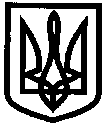 УКРАЇНАХАРКІВСЬКА ОБЛАСТЬІЗЮМСЬКА МІСЬКА РАДАВІДДІЛ ОСВІТИНАКАЗ29.11.2016											№ 535Відповідно до законів України «Про освіту», «Про дошкільну освіту», «Про загальну середню освіту», «Про основні засади державного нагляду (контролю) у сфері господарської діяльності», наказу Міністерства освіти і науки України від 17.06.2013 № 770 «Про координацію заходів щодо здійснення державного нагляду (контролю) за діяльністю навчальних закладів», зареєстрованого в Міністерстві юстиції України 08.08.2013 за № 1348/23880, наказу Державної інспекції навчальних закладів України від 04.07 2012 року   № 27-а «Про затвердження типових програм комплексних перевірок дошкільних, загальноосвітніх, позашкільних та професійно-технічних навчальних закладів», з метою вивчення стану діяльності дошкільних, загальноосвітніх і позашкільних навчальних закладів НАКАЗУЮ:1. Затвердити Графіки проведення комплексного та тематичного контролю навчальних закладів м. Ізюм (Додаток 1).2. Працівникам відділу освіти Ізюмської міської ради: 2.1. Здійснити вивчення питань комплексного та тематичного контролю в навчальних закладах м. Ізюм згідно своїх посадових обов’язків.Протягом 2017 року2.2. Підготувати проект наказу про здійснення комплексного та тематичного контролю в навчальних закладах м. Ізюм, затвердити протокол вивчення визначених питань. Не пізніше 10 днів до початку перевірки.2.3. Проаналізувати та підготувати відповідні матеріали за результатами вивчення для розгляду на апаратних нарадах відділу освіти, нарадах  керівників дошкільних, загальноосвітніх та позашкільних навчальних закладів або колегіях відділу освіти.Не пізніше 1 місяця після вивчення3. Керівникам навчальних закладів, які зазначені у затвердженому графіку, забезпечити необхідні умови для проведення комплексного та тематичного контролю в навчальних закладах м. Ізюм.Протягом 2017 року.4. Завідувачу канцелярією відділу освіти Матвєєвій М.О. своєчасно доводити накази про здійснення комплексного та тематичного контролю в навчальних закладах м. Ізюм до відома керівника навчального закладу.5. Контроль за виконанням даного наказу залишаю за собою.Начальник відділу освіти 				О.П.ЛесикМартинов, 2-21-14З наказом від 29.11.2016  № 535  «Про затвердження графіка здійснення відділом освіти Ізюмської міської ради комплексного та тематичного контролю в навчальних закладах м. Ізюм у 2017 році» ознайомлені:Заступник начальника відділу освіти	 __________ О.В. БезкоровайнийГоловний спеціаліст відділу освіти 	__________ В.О. МартиновГоловний спеціаліст з дошкільної освіти __________ Н.О. Васько Головний спеціаліст відділу освіти 	__________ А.І. СергієнкоГоловний спеціаліст відділу освіти 	__________ Р.С. ЗміївськаЗавідувач методичним кабінетом 		__________ Т.В. СавченкоНачальник господарчої групи 		__________ Ю.П. ЧервинськийГоловний бухгалтер 				__________ В.В.ЧуркінаДодаток 1до наказу від 29.11.2016 № 535 «Про затвердження графіка здійснення відділом освіти Ізюмської міської ради комплексного та тематичногоконтролю в навчальних закладахм. Ізюм у 2017 році»Графік здійснення комплексного та тематичного контролю в дошкільних навчальних закладах у м. Ізюм у 2017 роціГрафік  комплексного та тематичного контролю в загальноосвітніх навчальних закладах м. Ізюм у 2017 роціПлан контролю за діяльністю загальноосвітніх навчальних закладів із незначним ступенем ризику в 2017 роціГрафік здійснення комплексного та тематичного контролю в позашкільних навчальних закладах у м. Ізюм у 2017 році Мартинов, 2-21-14 Про затвердження графіка здійснення відділом освіти Ізюмської міської ради комплексного та тематичного контролю в навчальних закладах  м. Ізюм у 2017 роціПро затвердження графіка здійснення відділом освіти Ізюмської міської ради комплексного та тематичного контролю в навчальних закладах  м. Ізюм у 2017 роціЗаступник директора Ізюмської гімназії №1 Т.В. МідінаДиректор ІЗОШ І-ІІІ ступенів №2 Л.А.Гожа Директор Ізюмської гімназії №3 Ю.В. Ольховська Директор ІЗОШ І-ІІІ ступенів № 4 С.В. Чернишева Директор ІЗОШ І-ІІІ ступенів №5 Н.В. Павлюк  Директор ІЗОШ І-ІІІ ступенів №6 Т.С. ЯремкоДиректор ІЗОШ І-ІІІ ступенів №10 Б.М.Івженко Директор ІЗОШ І-ІІІ ступенів №11 О.М.Андрушок Директор ІЗОШ І-ІІІ ступенів №12 І.В.Рябенко Завідувач ІДНЗ  №2 Р.В.Дубинська Завідувач ІДНЗ №4 О.О. Стєпанкіна Завідувач ІДНЗ №6 Л.В.Глуходід Завідувач ІДНЗ №9 В.М.Бородавка Завідувач ІДНЗ №10 А.В.Тарасенко Завідувач ІДНЗ №12 Н.С.Єгорова Завідувач ІДНЗ №13 О.О.Польова Завідувач ІДНЗ №14 Н.В.Поліщук Завідувач ІДНЗ №16 М.В.Шиліна Завідувач ІДНЗ №17 Л.О.Сирбу Директор Міжшкільного навчально - виховного комбінату В.П.Горенко Директор Ізюмського центру дитячої та юнацької творчості А.С. Морока № з/пПитання, яке вивчаєтьсяІзюмський дошкільний навчальний заклад  (ясла-садок) №2 комбінованого типу Ізюмської міської ради Харківської областіІзюмський дошкільний навчальний заклад  (ясла-садок) №4 комбінованого типу Ізюмської міської ради Харківської областіІзюмський дошкільний навчальний заклад  (ясла-садок) №6 Ізюмської міської ради Харківської областіІзюмський дошкільний навчальний заклад  (ясла-садок) №9 Ізюмської міської ради Харківської областіІзюмський дошкільний навчальний заклад  (ясла-садок) №10 Ізюмської міської ради Харківської областіІзюмський дошкільний навчальний заклад  (ясла-садок) №12 Ізюмської міської ради Харківської областіІзюмський дошкільний навчальний заклад  (ясла-садок) №13 (санаторний) компенсуючого типу Ізюмської міської ради Харківської областіІзюмський дошкільний навчальний заклад  (ясла-садок) №14 комбінованого типу Ізюмської міської ради Харківської областіІзюмський дошкільний навчальний заклад  (ясла-садок) №16 Ізюмської міської ради Харківської областіІзюмський дошкільний навчальний заклад  (ясла-садок) №17 Ізюмської міської ради Харківської областіПроведення державної атестації Лютий Стан роботи щодо усунення порушень вимог законодавства і недоліків у роботі, виявлених під час попереднього заходу державного контролю (атестації, державного інспектування)ЖовтеньКвітеньВедення ділової документаціїКомплексна перевірка (КП)БерезеньЖовтень № з/пПитання, яке вивчаєтьсяІзюмська гімназія №1 Ізюмської міської ради Харківської області  Ізюмська загальноосвітня школа І-ІІІ ступенів № 2 Ізюмської міської ради Харківської області   Ізюмська гімназія №3 Ізюмської міської ради Харківської області  Ізюмська загальноосвітня школа І-ІІІ ступенів № 4 Ізюмської міської ради Харківської області   Ізюмська загальноосвітня школа І-ІІІ ступенів № 5 Ізюмської міської ради Харківської області   Ізюмська загальноосвітня школа І-ІІІ ступенів № 6 Ізюмської міської ради Харківської області   Ізюмська загальноосвітня школа І-ІІІ ступенів № 10 Ізюмської міської ради Харківської області   Ізюмська загальноосвітня школа І-ІІІ ступенів № 11 Ізюмської міської ради Харківської області   Ізюмська загальноосвітня школа І-ІІІ ступенів № 12 Ізюмської міської ради Харківської області   Стан управлінської діяльності адміністрації ЗНЗ.ЧервеньЖовтеньФормування учнівського контингентуЖовтеньСтан методичної роботиЛистопадЛистопадЛистопадСтан виховної роботи та Стан організації гурткової та секційної роботи в ЗНЗЧервеньБерезеньСтан безпеки життєдіяльності учасників навчально-виховного процесу та охорона праціЧервень(ОП)Червень(ОП)Жовтень(ОП)Червень(ОП та БЖД)Жовтень(ОП та БЖД)Березень(ОП)Грудень(ОП)Навчальні досягнення учнів за результатами контрольних робіт з предметів інваріантної частини навчального плануКвітень,груденьКвітень,груденьКвітень,груденьКвітень,груденьКвітень,груденьКвітень,груденьКвітень,груденьКвітень,груденьКвітень,груденьЗабезпечення умов для підвищення кваліфікації педагогічних працівників, стан атестації педагогічних кадрівЖовтеньЖовтеньФінансове забезпечення діяльності ЗНЗЧервеньЧервеньЖовтеньЧервеньЖовтеньБерезеньГруденьСоціальний захист учасників навчально-виховного процесу. Забезпечення соціальної підтримки дітей-сиріт, дітей, позбавлених батьківського піклування, дітей з особливими освітніми потребами, дітей з інших соціально вразливих категорійЛютий Лютий Організація відпочинку та оздоровлення учнів,ЧервеньЧервеньСтан роботи щодо усунення порушень вимог законодавства і недоліків у роботі, виявлених під час попереднього заходу державного контролю (атестації, державного інспектування)ДН (ДА)ЛистопадОрганізований початок навчального рокуЖовтеньОрганізоване закінчення навчального рокуЧервеньЧервеньВедення ділової документаціїЖовтеньГруденьКомплексна перевірка (КП)ГруденьТравень№ з/пНазва ЗНЗВид інспекційного контролюТермін проведенняВідповідальний Відмітка про виконання1Ізюмська загальноосвітня школа І-ІІІ ступенів № 11 Ізюмської міської ради Харківської області  Іспектування(комплексна перевірка)Травень Мартинов В.О.3Ізюмська загальноосвітня школа І-ІІІ ступенів №  6 Ізюмської міської ради Харківської області   Іспектування (комплексна перевірка)ГруденьМартинов В.О.№ з/пПитання, яке вивчаєтьсяІзюмський Центр дитячої та юнацької творчості Ізюмської міської ради Харківської областіІзюмський міжшкільний навчально-виробничий комбінат Ізюмської міської ради Харківської областіПроведення державної атестації Лютий Стан роботи щодо усунення порушень вимог законодавства і недоліків у роботі, виявлених під час попереднього заходу державного контролю (атестація, державне інспектування)